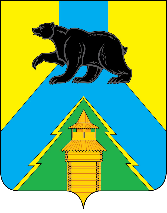 Российская ФедерацияИркутская областьУсть-Удинский районАДМИНИСТРАЦИЯРАСПОРЯЖЕНИЕот 25 апреля 2023г. № 285       п. Усть- УдаВо исполнение подпункта «г» пункта 1 постановления Правительства Иркутской области от 14.10.2011 г. № 313-пп «Об установлении требований и ограничений в сфере розничной продажи алкогольной продукции на территории Иркутской области», руководствуясь статьей 22 Устава района:1. На территории Усть-Удинского района, в местах проведения массового мероприятия «Свеча памяти», посвященное празднованию Дня Победы (далее – Мероприятие), не допускается розничная продажа алкогольной продукции в радиусе 100 метров от границ места проведения мероприятия. 2. Определить дату, время и границы мест проведения мероприятия в муниципальных образованиях Усть-Удинского района:3. Настоящее распоряжение подлежит опубликованию в средствах массовой информации.4. Контроль за исполнением распоряжения возложить на первого заместителя мэра района А.А.Менга.Глава администрации Усть-Удинского района                     		С.Н. ЧемезовОб определении даты, времени и границ проведения массового мероприятия «Свеча памяти», посвященное празднованию Дня Победы в муниципальных образованиях Усть-Удинского района Место проведения мероприятияДата проведения мероприятияВремя проведения мероприятияГраницы мест проведения мероприятияАносовское МО с. Аносово08.05.2023г.с 18:00 до 19:00ул. ПионерскаяАталанское МО с. Аталанка08.05.2023г.с 12:00 до 13:00ул. ШкольнаяБалаганкинское МОс. Балаганка08.05.2023г.с 20:00 до 21:00ул. РабочаяИгжейское МОс. Игжей09.05.2023г.с 22:00 до 23:00ул. ГоголяМалышевское МОс. Малышевка08.05.2023г.с 19:00 до 20:00ул. ЦентральнаяПодволоченское МОс. Подволочное08.05.2023г.с 21:30 до 22:30ул. Кооперативная, ул. СоветскаяСветлолобовское МОс. Светлолобово09.05.2023г.с 22:00 до 23:00ул. МираЧичковское МОд. Чичково08.05.2023г.с 20:00 до 21:00ул. ЦентральнаяЮголукское МОс. Юголокд. Кижа09.05.2023г.09.05.2023г.с 21:00 до 22:00с 21:00 до 22:00ул. Мираул. МираУсть-Удинское МОп.Усть-Уда08.05.2023г.с 20:00 до 21:00ул. Ленина, ул. 50 лет Октября